Rotavirus vaccine impact and socioeconomic deprivation: an interrupted time-series analysis of gastrointestinal disease outcomes across primary and secondary care in the UK.Daniel Hungerford (d.hungerford@liverpool.ac.uk)1,2,3,4, Roberto Vivancos (roberto.vivancos@phe.gov.uk)2,3,4, Jonathan M Read (jonathan.read@lancaster.ac.uk)3,4,5, Miren Iturriza-Gόmara (miren@liverpool.ac.uk)1,3 , Neil French (french@liverpool.ac.uk)1,ψ, Nigel A Cunliffe (nigelc@liverpool.ac.uk)1,6,ψThe Centre for Global Vaccine Research, Institute of Infection and Global Health, University of Liverpool, L69 7BE, Liverpool, UKField Epidemiology Services, Public Health England, L3 1DS, Liverpool, UKNIHR Health Protection Research Unit in Gastrointestinal Infections, L69 3GL, Liverpool, UKNIHR Health Protection Research Unit in Emerging and Zoonotic Infections, L69 3GL, Liverpool, UKCentre for Health Informatics, Computing and Statistics, Lancaster Medical School, Faculty of Health and Medicine, Lancaster University, Lancaster, LA1 4YG, UKDepartment of Microbiology, Alder Hey Children's NHS Foundation Trust, L12 2AP, Liverpool, UK*Correspondence to: D Hungerford; d.hungerford@liverpool.ac.ukψJoint senior authorsAbstract BackgroundRotavirus causes severe gastroenteritis in infants and young children worldwide. The UK introduced the monovalent rotavirus vaccine (Rotarix®) in July 2013. Vaccination is free of charge to parents, with two doses delivered at 8 and 12 weeks of age. We evaluated vaccine impact across a health system in relation to socioeconomic deprivation.MethodsWe used interrupted time-series analyses to assess changes in monthly healthcare attendances in Merseyside, UK for all ages, from July 2013 to June 2016, compared to predicted counterfactual attendances without vaccination spanning 3-11 years pre-vaccine. Outcome measures included laboratory confirmed rotavirus gastroenteritis (RVGE) hospitalisations; acute gastroenteritis (AGE) hospitalisations; emergency department (ED) attendances for gastrointestinal conditions; and consultations for infectious gastroenteritis at community walk-in-centres (WIC) and general practices (GP). All analyses were stratified by age, hospitalisations were additionally stratified by vaccine uptake and small area-level socioeconomic deprivation.ResultsUptake of first and second dose of rotavirus vaccine was 91.4% (29108/31,836) and 86.7% (27,594/31,836), respectively. Among children aged <5 years, the incidence of gastrointestinal disease decreased across all outcomes post-vaccine introduction: 80% (95% confidence interval [95% CI] 70-87%; p<0.001) for RVGE hospitalisation; 44% (95% CI 35-53%; p<0.001) for AGE Hospitalisations; 23% (95% CI 11-33%; p<0.001) for ED; 32% (95% CI 15-45%; p=0.02) for WIC; and 13% (95% CI -3-26%; p=0.10) for GP. Impact was greatest during the rotavirus-season and for vaccine eligible age groups. In adults aged 65+ years, AGE hospitalisations fell by 25% (95% CI 19-30%; p<0.001). The pre-vaccine risk of AGE hospitalisation was highest in the most socioeconomically deprived communities (adjusted incident rate ratio 1.57; 95% CI 1.51-1.64; p<0.001), as was the risk of non-vaccination (adjusted risk ratio 1.55; 95% CI 1.36-1.76; p<0.001). The rate of AGE hospitalisations averted per 1,000 first doses of vaccine was higher among infants in the most deprived communities compared to the least deprived in 2014/15 (28; 95% CI 25-31 vs 15; 95% CI 12-17) and in 2015/16 (26; 95% CI 23-30 vs 13; 95% CI 11-16).ConclusionsFollowing rotavirus vaccine introduction gastrointestinal disease reduced across the healthcare system. Vaccine impact was greatest among the most deprived populations, despite lower vaccine uptake. Prioritising vaccine uptake in socioeconomically deprived communities should give the greatest health benefit in terms of population disease burden. Keywords: Surveillance; rotavirus; vaccine; gastroenteritis; paediatric; diarrhoea; health equity; socioeconomic inequalities; health service; epidemiologyBackgroundPrior to the introduction of rotavirus vaccination, rotavirus was the leading cause of severe gastroenteritis in children under five years of age worldwide, resulting in approximately 453,000 deaths per year and 40% of diarrhoeal hospital admissions.[1,2] Two orally administered live-attenuated rotavirus vaccines (Rotarix® (GlaxoSmithKline Biologicals, Belgium) and RotaTeq® (Merck Vaccines, USA), have been introduced in over 90 countries worldwide.[3] The global mortality from rotavirus gastroenteritis (RVGE) has subsequently more than halved (recently estimated at between ~120 000 and ~215 000) and the number of all-cause acute gastroenteritis (AGE) hospitalisations is estimated to have reduced by 38%.[4–7]Although the majority of the severe disease burden is located in developing countries, rotavirus was estimated to cause approximately 80 000 general practice (GP) consultations and 750 000 diarrhoea episodes each year in the UK;[8] 45% of hospitalisations and 20% emergency department (ED) attendances for AGE in children under 5 years of age were attributable to rotavirus.[9] The National Health Service (NHS) in the England is free at the point of use for all UK residents, with vaccinations included in the routine immunisation schedule also free of charge. The monovalent rotavirus vaccine (Rotarix®) was introduced into the UK childhood immunisation schedule in July 2013, with two doses delivered at 8 and 12 weeks of age.[10] Vaccine uptake in England increased rapidly, reaching over 91% for 1 dose by February 2014 and over 94% by mid-2016.[11] To date, studies in the UK have separately, and for varied populations and time periods, analysed vaccine impact on rotavirus laboratory detections (77% reduction in infants),[12] RVGE hospitalisations (>80% reduction in infants),[13] all cause AGE hospitalisations (26% in infants),[12] and GP attendances for diarrhoea related illness (20-30% in under 5 year olds) .[14] This study aimed to assess the effect of rotavirus vaccination on multiple levels of the UK health care system simultaneously, by examining the trends in hospitalisations, ED attendances, community health consultations and GP consultations for outcomes of gastroenteritis, diarrhoea and rotavirus gastroenteritis in a defined population before and after vaccine introduction. This approach will for the first time provide estimates of rotavirus vaccine impact in a “total health economy”. Secondly, within the UK, children under five years of age are over represented in the most socioeconomically deprived populations,[15,16] and experience significantly higher incidence of all-cause AGE hospitalisations than more affluent populations.[17] It is known that in the UK, uptake of routine childhood vaccines (e.g. vaccines for measles, mumps and rubella, human papillomavirus, influenza) is lower in socioeconomically deprived populations.[18–20] Thus we examined the uptake and impact of rotavirus vaccination in Merseyside, an area with wide variation in socioeconomic deprivation, in order to assess whether vaccine uptake and impact is equitable.MethodsStudy settingThe study population was the metropolitan area of Merseyside, England with an estimated resident population of 1.4 million and an annual birth cohort of approximately 16 000. In 2016, 80,000 of the population were under 5 years of age.[16] Merseyside contains five local authorities (Knowsley, Liverpool, Sefton, St Helens and Wirral), containing multiple NHS trusts / organisations.  Healthcare for the population is provided in the community by GP practices and walk-in centres (WICs) offering both primary and urgent care; there are five hospitals with emergency and secondary care facilities including a large paediatric hospital (Alder Hey Children’s NHS Foundation Trust). Further description of the organisations and facilities has been previously described.[21]Data sources and case definitions for outcome measuresData sources and full case definitions have been previously published.[21] Table 1 summarises these details, and amends any discrepancies. Notably, data on GP consultations were obtained through the NHS clinical commissioning groups (CCGs). Coding for non-infectious gastroenteritis (ICD-10 K52.9) was included in the all-cause AGE hospitalisation outcome measure, since unspecified gastroenteritis was classified under this code until April 2012.[22]Area of residence and socioeconomic deprivationIn each of the health data sets accessed, an indicator for neighbourhood area of residence (Lower Super Output Area [LSOA]) was included. English LSOAs are small statistical boundaries defined following the 2001 and 2011 censuses and consist of approximately 1,500 people. A standardised measure of socioeconomic deprivation was assigned to each participant, using the LSOA of their residence and the English indices of deprivation 2015, the Index of Multiple Deprivation (IMD).[15] The English indices of deprivation are produced and quality controlled using national census and other administrative data.[15] They are constructed from 37 robust indicators in seven domains: Education Skills and Training, Employment, Income, Living Environment, Crime and Barriers to Housing and Other Services.[15] These domains are combined and weighted to calculate one of the most robust and commonly used measures of deprivation in England, the IMD.[15,18]Uptake of rotavirus vaccinationPseudo-anonymised vaccine status data were extracted from the Child Health Information Service (CHIS).[23,24] The CHIS is managed locally by NHS Trusts and holds a unique record on each child born in these areas until the age of 18 years. We obtained a CHIS data extract on children eligible for rotavirus vaccination born from May 2013 to June 2016. The extract included a unique identifier, year and month of birth; year and month of first and second dose of rotavirus vaccine, and LSOA of residence. CHIS could be accessed for four out of the five local authorities in Merseyside. Data for Wirral could not be extracted due to lack of access to the CHIS database during the study period, related to organisational restructuring. We used codes in the CHIS dataset to exclude deaths, stillbirths and children who were born in Merseyside during the study period but subsequently moved out from the analysis.Statistical analysesImpactWe examined monthly hospitalisations/attendances to healthcare providers using an interrupted time-series design. Firstly, to predict counterfactual numbers of hospitalisations and attendances that would have been expected in the absence of vaccination for the vaccine period, we fitted generalised linear models with Poisson or negative binomial distributions (to account for over-dispersion in the data) to pre-vaccine introduction monthly counts, offset for dataset specific denominator (Table 1). We adjusted for seasonal trends by including a categorical term for calendar month and secular trends by including a linear term for surveillance year (July to June) as explanatory variables in the models. Secondly, to quantify the percentage reduction in monthly attendances/hospitalisations, we included all data pre- and post-vaccine introduction in a second model with a binary indicator variable denoting the post-vaccine period. This second model also included the same terms to adjust for seasonal and secular trends and allowed the calculation of incidence rate ratios (IRRs). Percentage reduction was calculated as . The RVGE “season” in the UK in the pre-vaccine period was consistently between the months of January and May with the peak occurring in early to mid-March in most years;[25] for sensitivity analysis we examined specificity of end-point by stratifying by events which occurred in-season (January-May) and out-of-season (June-December). To investigate vaccine impact by age, the analysis was stratified by age group (<12 months, 12-23 months, 24-59 months, 5-14 years, 15-64 years, 65+ years and 0-59 months). Socioeconomic deprivation, vaccine uptake and hospitalisationsFirstly, we wished to assess whether the incidence of all-cause AGE hospitalisations varied by level of socioeconomic deprivation. To achieve this we fitted negative binomial generalised linear models with the number of hospitalisations as the dependent variable and quintile of deprivation as the independent variable, offset for population denominator and adjusting again for seasonal and secular trends (model Y). Quintile of deprivation was calculated using the IMD scores for LSOAs nationally, whereby quintile five is the least deprived and quintile one the most deprived. Since the population of Merseyside is skewed towards the most deprived national quintiles (45% of the population are in the most deprived quintile and 8% in the least deprived), we combined the two least deprived quintiles into category “4/5 (least deprived)”. All-cause AGE hospitalisations were included in the model for the time-period, July 2004 to June 2016 because LSOA information was not available prior to April 2004. The models allowed calculation of IRR for socioeconomic deprivation group by comparing the least deprived “4/5 (least deprived)” to the other quintiles, stratified by age group. Secondly, we describe uptake of 1st and 2nd dose of rotavirus vaccine by month of birth for children born between May 2013 and December 2015. December 2015 was selected as the cut-off to allow all children in the cohort to reach 25 weeks of age, the upper time limit for rotavirus vaccination.[26] To investigate associations between socioeconomic deprivation and vaccine uptake, we fitted logistic regression models where the dependent variable was vaccine status and independent variable was national quintile of IMD and adjusted for gender, year and month of birth. The models allowed calculation of risk ratios (RRs) for socioeconomic deprivation group by comparing the least deprived “4/5 (least deprived)” to the other quintiles.Finally, we estimated the all-cause AGE hospitalisations averted per 1,000 vaccine first doses delivered in the 2014/15 and 2015/16 seasons for vaccine eligible cohorts aged <12 months and 12-23 months. We define the rate of hospitalisations averted per 1,000 vaccine first doses delivered as:where: RDA is the rate of hospitalisations averted per 1,000 vaccine first doses delivered; X is the model predicted counter-factual number of hospitalisations that would have been expected in absence of vaccination for the vaccine period; Y is the observed number of hospitalisations in the vaccine period; P is the population denominator; V is the proportion of the population vaccinated with one dose of rotavirus vaccine; i is the deprivation group; j is the age group; k is the surveillance year.We used the RDA in the Merseyside population in this study to provide an estimate of the number of all-cause AGE hospitalisations averted at a national level if the 95% vaccine uptake targets set by the World Health Organization (WHO) were achieved across all deprivation strata.[27,28] We define the total number of all-cause AGE hospitalisations averted at a national level in 2015/16 at uniform 95% uptake as:where: NDA is the number of all-cause AGE hospitalisations averted; RDA is the rate of hospitalisations averted per 1,000 vaccine first doses delivered in the Merseyside population; N is the national population denominator, derived from mid-year LSOA population estimates 2015;[16] i is the deprivation group; j is the age group; k is the surveillance year.Data handling and analysis was conducted in R version 3.3 (R Development Core Team, Vienna, Austria).ResultsVaccine uptake Rotavirus vaccine uptake (at least one dose of vaccine) in children born between May 2013 and December 2015 was 91.4% (29,108/31,836); completion of full rotavirus vaccine schedule (i.e. two doses) was 86.7% (27,594/31,836). In the least deprived population, vaccine uptake for at least one dose was 93.6% (4,135/4,420) and 90.2% (3,989/4,420). For completion of the two dose schedule; in the most deprived population uptake was 90.6% (16,550/18,259) and 84.9% (15,505/18,259), respectively (Figure 1). The most deprived populations had a 54% (RR 1.54; 95% CI 1.34-1.75) increased risk of non-vaccination compared the least deprived populations. Furthermore, the most deprived populations had almost twice the risk (RR 1.97; 95% CI 1.62-2.41) of non-completion of the two dose schedule compared to the least deprived.  Vaccine impact by ageImpact in under 5 year oldsIn children less than 5 years of age a clearly defined rotavirus season was observed prior to vaccine introduction, with the peak predominately occurring in March across all outcome measures for all years prior to vaccine introduction (Figure 2). The incidence of gastrointestinal disease fell across all health outcomes following vaccine introduction (Figure 2; Table 2). The greatest proportional reduction, 80% (95% CI 70-87%), was for RVGE hospitalisation. All-cause AGE hospitalisations fell by 44% (95% CI 35-53%), ED attendances for gastrointestinal conditions by 23% (95% CI 11-33%); and WIC and GP consultations for infectious gastroenteritis by 32% (95% CI 7-50%) and 13% (95% CI -3-26%), respectively. Reductions were greatest in the rotavirus season for all outcomes; all-cause AGE hospitalisations fell by 58% (95% CI 45-67%) and GP consultations by 29% (95% CI 8-45%). Disease reductions were highest in vaccine eligible age groups. RVGE hospitalisation fell by 87% (95% CI 78-93%) in infants age <12 months and 84% (95% CI 73-91%) in children 12-23 months; all-cause AGE hospitalisations fell by 46% (95% CI 36-54%) in infants <12 months and 50% (95% CI 40-59%) in children 12-23 months. In GP practices, infectious gastroenteritis consultations fell by 19% (95%: 4-33%) in infants, averting 136 consultations per 10,000 registered population. There were also significant reductions in gastrointestinal disease outcomes in vaccine age ineligible children age 24-59 months; RVGE hospitalisations decreased in this age group by 66% (95% CI 44-81%) and all-cause AGE hospitalisations decreased by 26% (95% CI 11-39%). However, in the 2014/15 season a peak of incidence was detected in May across all primary outcome measures that was comparable in magnitude to the pre-vaccine rotavirus peak observed in March. Disease rates by surveillance year, pre- and post-vaccine introduction are provided in Additional file 1: Table S1.Impact in children aged 5 to 14 yearsIn the pre-vaccine period, children aged 5-14 years had the lowest yearly rates of hospitalisation for all-cause AGE (18 per 10,000 population) (Table 2). Rotavirus seasonality in children aged 5-14 years, was less pronounced and inconsistent across all outcome measures in the pre-vaccine period (Figure 2). In this vaccine-ineligible age group, between July 2013 and June 2016 there were only two laboratory confirmed detections of RVGE at Alder Hey Children’s hospital. Furthermore, all-cause AGE hospitalisations and ED attendances for gastrointestinal conditions also fell (Table 2). General Practice consultations (-3%, 95% CI: -21-12%) and WIC attendances (0 %, 95% CI: -52-34%) for infectious gastroenteritis remained similar to pre-vaccine levels. There were no differences between changes in incidence in the rotavirus-season and out of the rotavirus-season.Table 2. Changes in rates of hospitalisation / attendances to different levels of the health system post rotavirus vaccine introduction in Merseyside, UK*Expected in the absence of vaccination using negative binomial or Poisson model adjusting for month and rotavirus year for the pre-vaccine years. †percent change is calculated as 1-risk ratio. Risk ratio was calculated using a negative binomial model adjusting for month and rotavirus year. ¥Table 1 provides specific denominators for each outcome measureImpact in persons aged 15-64 yearsData were available for four out of five of the primary outcomes. There was no clearly identified seasonality in the pre-vaccine period for the non-specific outcome measures in this age group (Figure 3). Moderate reductions were seen in persons aged 15-64 years across all outcome measures (Table 2). In the post-vaccine period hospitalisations for all-cause AGE fell by 8% (95% CI 2-14%), ED attendances for gastrointestinal conditions by 29% (95% CI 16-40), and WIC and GP consultations for infectious gastroenteritis by 24% (95% CI 16-40%) and 26 % (95% CI 18-33%), respectively. There were no significant differences in the level of percentage change when comparing in season and out of season periods. Impact in 65+ year oldsThere were significant, moderate reductions in all-cause AGE hospitalisations, ED attendances for gastrointestinal conditions and GP consultations for infectious gastroenteritis (Figure 3; Table 2). The reduction in attendances to WICs for infectious gastroenteritis was non-significant (47%; 95% CI -15-75%). The absolute rate of consultations prevented was 19 per 10,000 registered population for GPs and 34 per 10,000 for WICs (Table 2). During the rotavirus season, proportional reductions were slightly higher than out of season, although the difference was not significant. Vaccine impact by socioeconomic deprivation statusBurden of gastrointestinal infection prior to vaccine introductionPrior to vaccine introduction the risk of being admitted to hospital for all-cause AGE was 57% higher (IRR=1.57; 95% CI 1.51-1.64) in the most socio-economically deprived populations of Merseyside compared to the least (Figure 4). Age group stratified analyses showed that in all age groups apart from those 5-14 years of age (IRR=1.08; 95% CI 0.96-1.21), the risk of hospitalisation with all-cause AGE was significantly greater in the most socioeconomically deprived populations of Merseyside compared to the least. Children <12 months of age in the most socioeconomically deprived quintile had the highest rate of hospitalisation (47 per 1,000 person years), compared with 36 per 1,000 person years in the least deprived (IRR=1.31; 95% CI 1.16-1.47). Among 12-23 month olds, the age group with the second highest rates of hospitalisation, the difference between the most deprived (30 per 1,000 person years) and least deprived (26 per 1,000 person years) was less pronounced (IRR=1.15; 95% CI 1.01-1.31).Hospitalisations averted per child vaccinatedWe estimated the number of all-cause AGE hospitalisations potentially averted in Merseyside due to rotavirus vaccination in two vaccine eligible age cohorts, <12 months and 12-23 months of age. In children aged <12 months living in the most deprived populations it was estimated that in 2014/15 and 2015/16, 28 (95% CI 25-31) and  26 (95% CI 23-30) all-cause AGE hospitalisations were averted per 1,000 1st dose rotavirus vaccines delivered respectively.  In the least deprived populations 15 (95% CI 12-17) and 13 (95% CI: 11-16) all-cause AGE hospitalisations  were averted per 1,000 1st dose RV vaccines delivered, in 2014/15 and 2015/16 respectively (Figure 5). For the cohort aged 12-23 months it was estimated that there were 18 (95% CI 15-20) all-cause AGE hospitalisations averted per 1,000 persons vaccinated with at least one dose of rotavirus vaccine in 2015/16 in the most deprived populations, and 13 all-cause AGE hospitalisations averted (95% CI 11-16) in the least deprived populations. If the WHO target for primary childhood immunisations of 95% uptake were attained in each deprivation strata nationally (England), 10,810 all-cause AGE hospitalisations in infants would have been averted in 2015/16, with 41% (4,395; 95% CI 3,898-4,925) of those averted in the most deprived population (Table 3). Among 12-23 month olds 9,472 all-cause AGE hospitalisations would be expected to be averted, with 31% (2,940; 95% CI 2,570-3,330) of those averted in the most deprived population.Table 3. Predicted all-cause acute gastroenteritis hospitalisations averted nationally in children under 2 years of age in 2015/16 at 95% vaccine uptake.DiscussionIn this, one of the few studies to simultaneously evaluate the impact of rotavirus vaccine introduction across all levels of the healthcare system in a defined geographic area, we have demonstrated reductions in gastrointestinal disease burden across all levels of healthcare and across all ages. Reductions were greatest for the most specific and severe disease outcomes (rotavirus and hospitalisations), during the rotavirus season, and for the youngest children who were vaccine age-eligible. Smaller reductions among older, unvaccinated populations suggest herd protection. The impact of vaccination was also greater in the most socioeconomically deprived populations, despite lower vaccine coverage. Most previous studies that evaluated rotavirus vaccine impact in high income countries focussed on severe disease outcomes, with magnitude of reductions similar to described here in both vaccine age eligible and ineligible children.[12,29–42] The reduction in all-cause AGE of 46% (36-55%) for infants and 50% (38-60%) for children 12-23 months of age was also similar to that reported in earlier UK studies, as was the indication of herd protective effects in older adults and children.[12,36] For less severe disease outcomes (disease presenting to GPs and WICs) we demonstrated smaller relative reductions compared to more-specific or severe disease outcomes. However, these reductions constitute a substantial contribution to the absolute number of healthcare contacts averted through vaccination. The impact on non-specific outcome measures was consistently highest during the rotavirus season for children under five years, suggesting that the observed reduction in incidence of AGE is likely to be due to a real reduction in rotavirus disease. The smaller reductions in consultations in primary care (WICs and GP practices) are likely explained by the non-specific gastroenteritis outcome measure and also because of the presumed lower effectiveness of rotavirus vaccine against milder disease.[43,44] Furthermore, the reductions in GP consultations for infectious gastroenteritis observed in vaccine age-eligible children (19% for infants and 13% for 12-23 months) are epidemiologically plausible, since a study from the pre-vaccine period estimated that rotavirus was detected by enzyme-linked immunosorbent assay (ELISA) in 14%, and by ELISA and /or PCR in approximately 19% of infectious intestinal disease GP consultations in UK children under 5,[45,46] with this estimate likely to be higher in infants. Furthermore, the estimated reductions in WIC attendances and GP consultations are comparable to that reported from analysis of UK syndromic surveillance of GP consultations for gastroenteritis, diarrhoea, and vomiting (26% reduction in infants).[12] They are also, comparable with reductions in AGE outpatient attendances reported in Finland (13% reduction in infants), [33,47] and all-cause AGE community clinic visits in Israel (19% reduction in infants; 16% for 12-23 month olds).[48].We have shown that the most deprived populations were at the greatest risk of all-cause AGE prior to vaccine introduction, with highest rates of disease occurring in infants in the most deprived populations. This supports previous findings from a lower resolution national study, which showed that the rate of hospitalisation with all-cause AGE increased with increasing deprivation.[17] The uptake of rotavirus vaccination in our study population was also associated with neighbourhood level deprivation, with significantly lower uptake of the 1st dose of vaccine and lower completion of the full 2 dose schedule in the most deprived populations. Similar findings have been shown in Merseyside for measles, mumps and rubella vaccination, and locally and nationally for childhood influenza vaccination.[18,19] We were able to overlay a combination of small area level deprivation status, vaccine uptake and all-cause AGE hospitalisations to estimate the disease averted per 1st vaccine dose delivered for different deprivation strata. In infants, disease averted by vaccination was higher in the most deprived, suggesting that even with lower vaccine uptake the most deprived populations benefit the most from the vaccination programme. The higher rates of disease averted in infants <12 months of age living in the most deprived populations is likely to reflect the higher baseline burden of disease in this group and the relative inequity of hospitalisation rates prior to vaccine introduction. However, in the 12-23 month olds there a smaller difference in disease averted between the least deprived and the most deprived reflecting the lower baseline inequity in disease burden between the deprivation strata. Nationally there are disproportionately more infants and young children living in the most deprived quintile (26%) compared to the least deprived (15%).[15,16] With individual level vaccine effectiveness known to be lower in persons with lower socioeconomic status in studies conducted in high-income settings,[49,50] improving vaccine uptake in the most deprived populations will have the biggest impact towards reducing rotavirus associated disease. We estimate that over 41% of all-cause AGE hospitalisations averted in infants due to rotavirus vaccination would be averted in the most deprived populations if vaccine uptake was equitable across deprivation strata at the WHO vaccine uptake target of 95%.[27,28]Strengths and LimitationsThis ecological study using routine health service data is subject to a number of limitations. There is an inherent problem with clinical coding of rotavirus gastroenteritis in UK hospitals; quality analysis at Alder Hey Children’s hospital showed that only 39% of laboratory confirmed rotavirus hospitalisations were coded as ICD-10 rotaviral enteritis (A08.0), and this figure is lower in other UK based hospitals.[51] Therefore, in this study, for the RVGE hospitalisation outcome measure, we used hospitalisations that were laboratory confirmed rotavirus from Alder Hey rather than ICD-10 codes.In the context of this outcome measure it is important to acknowledge the change in rotavirus diagnostic testing methods that occurred at Alder Hey during the study period (Table 1). Enzyme immunoassay (EIA) was used for 10/14 study years, whilst immuno-chromatography was utilised between 2005 and 2008. The immuno-chromatographic method used (VIKIA® Rota-Adeno) has a slightly lower diagnostic accuracy compared to EIA methods.[52,53] However, the pre-vaccine introduction time-series spanned 11 years, and since the change in testing practices was not accompanied by clear non-secular variation in RVGE hospitalisation rates, we would not expect this change to have impacted significantly on effect estimates.Since rotavirus detection is not routinely undertaken in community settings such as GP and WICs, syndromic and non-specific outcomes related to gastroenteritis were used, and we were therefore unable to account for the contribution of other pathogens causing AGE. However, the predictable seasonality of rotavirus infection allowed analysis to focus on the rotavirus season, which should improve the robustness of reduction estimates in age-eligible children. In older children and adults the estimates are more uncertain because there is limited laboratory testing and surveillance data on rotavirus seasonality and disease burden in these age groups in the pre-vaccine period. The lack of routine testing is evidenced by the recommendation in the Standards for Microbiology Investigation S7: gastroenteritis and diarrhoea (PHE) that rotavirus testing is only standard for sporadic cases of gastroenteritis under the age of 5 years and immunocompromised cases.[54]Because of these limitations, model fit was less good for older populations due to the less seasonal and more random incidence of gastroenteritis disease, and in these situations the analysis may have overestimated the impact of vaccination. Furthermore, we used non-dynamic regression fit and so were not accounting for changes in force of infection due to reduction in number of cases. We were therefore not able to adjust the predicted incidence to account for current levels of infection. A full transmission model would be required to fully describe the reduction in transmission rate and associated case reduction due to vaccination. Despite these limitations, studies in the UK, Australia, Europe and the US also show impact in older populations.[12,36,37,42,55–57] The number of hospitalisations averted nationally under uniform 95% vaccine uptake was made using two main assumptions. Firstly, that the population of Merseyside is representative of nationally population and secondly, that the relationship between vaccine uptake and the herd protective effect of vaccination is linear. Therefore the estimates are likely to be conservative as a consequence of assuming a linear relationship, particularly if the level of rotavirus vaccine uptake required for population protection is reached before 95% uptake. Finally, the novelty of measuring vaccine impact on multiple levels of a health system simultaneously in a defined population provides robustness that any detected changes are due to rotavirus vaccination rather than idiosyncrasies of one particular dataset. For example we detected delayed peak activity (April / May) in children aged 24-59 months across all primary outcome measures in season 2014/15 strengthening the evidence that the datasets used in this study were useful in detecting rotavirus activity in non-specific outcomes. This delayed peak is also observed in laboratory confirmed rotavirus detections nationally.ConclusionThis analysis identified the effect of rotavirus vaccination on healthcare utilisation for acute gastroenteritis in the four major levels of the UK health system for five outcomes of varying specificity. The study strongly indicates that rotavirus vaccination has reduced the incidence of acute gastroenteritis across the healthcare system in both vaccine eligible and ineligible populations. Rotavirus vaccination will therefore contribute to alleviating the increasing pressures on acute services across a health system. With impact greater than that predicted through cost effective modelling in the UK,[58] these data strongly support the sustained use of the vaccine in the UK and continued expansion to other European countries.We have also shown that prioritising vaccine uptake in the most socioeconomically deprived communities is likely to give the greatest health benefit in terms of population disease burden; and can contribute to reducing health inequalities. Further studies are required to disentangle which factors related to socioeconomic deprivation have greatest influence over vaccine acceptance, so that interventions to improve vaccine uptake can be effectively targeted.AbbreviationsAGE: acute gastroenteritis; aRR: adjusted relative risks / risk ratios; CCG: clinical commissioning group; CHIS: Child Health Information Service; CI: confidence interval; ED: emergency department; GP: General practice; ICD: International Classification of Diseases; IMD: Index of Multiple Deprivation; IRR: incidence rate ratio; LSOA: Lower Super Output Area; NHS: National Health Service; RVGE: rotavirus gastroenteritis; UK: United Kingdom; WHO: World Health Organisation; WIC: walk-in-centreDeclarationsEthical approval was provided by NHS Research Ethics Committee, South Central-Berkshire (Reference: 14/SC/1140). Signed data sharing agreements were obtained between NHS organisations and the University of Liverpool.Consent for publication: “Not applicable”Availability of data and material: The data that support the findings of this study are available from a number local National Health Service Trusts, NHS CCGs and Public Health England but restrictions apply to the availability of these data, which were used under license for the current study, and so are not publicly available. Aggregated data are however available from the authors upon reasonable request and with permission of local National Health Service Trusts, NHS CCGs and Public Health England.Potential competing interests: All authors have completed the ICMJE uniform disclosure form at www.icmje.org/coi_disclosure.pdf and declare: NC, NF, MIG, RV and DH are in receipt of research grant support from GlaxoSmithKline (GSK) Biologicals. Outside of this study MIG and DH are in receipt of research grant support from Sanofi Pasteur-MSD (SPMSD) and NC has received honoraria for participation in GSK Rotavirus Vaccine Advisory Board Meetings. Funding: This study is supported by GlaxoSmithKline Biologicals SA (EPI-Rota-048; Study number: 201424) and the University of Liverpool. GlaxoSmithKline Biologicals SA was provided the opportunity to review a preliminary version of this abstract for factual accuracy but the authors are solely responsible for final content and interpretation. The authors received no financial support or other form of compensation related to the development of the abstract. RV receives a salary contribution from NIHR Health Protection Research Unit in Emerging and Zoonotic Infections and RV and MIG also receive salary contributions from the NIHR Health Protection Research Unit in Gastrointestinal Infections.Authors’ contributions: NC, MIG, RV, DH and NF conceived of and designed the study. DH and NC acquired the data; DH, NF, RV and JMR analysed the data and all authors interpreted the data; DH wrote the first draft of the report; and all authors reviewed the draft and final manuscript.Acknowledgements: The authors acknowledge the contribution of Fiona Hardiman, all staff in the microbiology department and Karl Edwardson from Alder Hey Children's NHS Foundation Trust. Sacha Wyke from Public Health England. GP’s and NHS clinical commissioning groups in: Liverpool; South Sefton; Wirral; Southport and Formby; and St Helens. Liverpool Community Health NHS Trust; Knowsley and St Helens Health Informatics; Wirral Community Health Trust; 5 Boroughs community Health Trust.Additional FilesAdditional file 1: Table S1. Yearly rates of hospitalisation / attendance for different levels of the health system pre- and post-rotavirus vaccine introduction in Merseyside, UK. (DOCX 25kb)References1. Tate JE, Burton AH, Boschi-Pinto C, Steele AD, Duque J, Parashar UD, et al. 2008 estimate of worldwide rotavirus-associated mortality in children younger than 5 years before the introduction of universal rotavirus vaccination programmes: a systematic review and meta-analysis. Lancet Infect. Dis. 2012;12:136–41. 2. World Health Organization. Global networks of rotavirus gastroenteritis, 2001-2008. Wkly. Epidemiol. Rec. 2008;83:421–8. 3. ROTA Council. Rotavirus Deaths & Rotavirus Vaccine Introduction Maps – ROTA Council [Internet]. [cited 2016 Nov 16]. Available from: http://rotacouncil.org/toolkit/rotavirus-burden-vaccine-introduction-map/4. Lanata CF, Fischer-Walker CL, Olascoaga AC, Torres CX, Aryee MJ, Black RE, et al. Global causes of diarrheal disease mortality in children <5 years of age: a systematic review. PloS One. 2013;8:e72788. 5. Tate JE, Burton AH, Boschi-Pinto C, Parashar UD, World Health Organization–Coordinated Global Rotavirus Surveillance Network. Global, Regional, and National Estimates of Rotavirus Mortality in Children <5 Years of Age, 2000-2013. Clin. Infect. Dis. Off. Publ. Infect. Dis. Soc. Am. 2016;62 Suppl 2:S96–105. 6. Burnett E, Jonesteller CL, Tate JE, Yen C, Parashar UD. Global Impact of Rotavirus Vaccination on Childhood Hospitalizations and Mortality From Diarrhea. J. Infect. Dis. 2017;215:1666–72. 7. Clark A, Black R, Tate J, Roose A, Kotloff K, Lam D, et al. Estimating global, regional and national rotavirus deaths in children aged <5 years: Current approaches, new analyses and proposed improvements. PloS One. 2017;12:e0183392. 8. Tam CC, Rodrigues LC, Viviani L, Dodds JP, Evans MR, Hunter PR, et al. Longitudinal study of infectious intestinal disease in the UK (IID2 study): incidence in the community and presenting to general practice. Gut. 2012;61:69–77. 9. Harris JP, Jit M, Cooper D, Edmunds WJ. Evaluating rotavirus vaccination in England and Wales. Part I. Estimating the burden of disease. Vaccine. 2007;25:3962–70. 10. Iturriza-Gómara M, Cunliffe N. Rotavirus vaccine: a welcome addition to the immunisation schedule in the UK. BMJ. 2013;346:f2347. 11. Public Health England. National rotavirus immunisation programme: preliminary data for England, February 2016 to July 2016. Health Prot. Rep. Wkly. Rep. 2016;10:1–6. 12. Atchison CJ, Stowe J, Andrews N, Collins S, Allen DJ, Nawaz S, et al. Rapid Declines in Age Group–Specific Rotavirus Infection and Acute Gastroenteritis Among Vaccinated and Unvaccinated Individuals Within 1 Year of Rotavirus Vaccine Introduction in England and Wales. J. Infect. Dis. 2015;jiv398. 13. Hungerford D, Read JM, Cooke RPD, Vivancos R, Iturriza-Gómara M, Allen DJ, et al. Early impact of rotavirus vaccination in a large paediatric hospital in the UK. J. Hosp. Infect. 2016;93:117–20. 14. Bawa Z, Elliot AJ, Morbey RA, Ladhani S, Cunliffe NA, O’Brien SJ, et al. Assessing the Likely Impact of a Rotavirus Vaccination Program in England: The Contribution of Syndromic Surveillance. Clin. Infect. Dis. 2015;civ264. 15. English indices of deprivation - GOV.UK [Internet]. [cited 2014 Apr 17]. Available from: https://www.gov.uk/government/collections/english-indices-of-deprivation16. Office for National Statistics. Lower Super Output Area Mid-Year Population Estimates [Internet]. 2016 [cited 2017 Jul 5]. Available from: https://www.ons.gov.uk/peoplepopulationandcommunity/populationandmigration/populationestimates/datasets/lowersuperoutputareamidyearpopulationestimates17. Pockett RD, Adlard N, Carroll S, Rajoriya F. Paediatric hospital admissions for rotavirus gastroenteritis and infectious gastroenteritis of all causes in England: an analysis of correlation with deprivation. Curr. Med. Res. Opin. 2011;27:777–84. 18. Hungerford D, Macpherson P, Farmer S, Ghebrehewet S, Seddon D, Vivancos R, et al. Effect of socioeconomic deprivation on uptake of measles, mumps and rubella vaccination in Liverpool, UK over 16 years: a longitudinal ecological study. Epidemiol. Infect. 2015;1–11. 19. Green HK, Andrews N, Letley L, Sunderland A, White J, Pebody R. Phased introduction of a universal childhood influenza vaccination programme in England: population-level factors predicting variation in national uptake during the first year, 2013/14. Vaccine. 2015;33:2620–8. 20. Spencer AM, Roberts SA, Brabin L, Patnick J, Verma A. Sociodemographic factors predicting mother’s cervical screening and daughter’s HPV vaccination uptake. J. Epidemiol. Community Health. 2014;68:571–7. 21. Hungerford D, Vivancos R, French N, Iturriza-Gomara M, Cunliffe N. Ecological assessment of the direct and indirect effects of routine rotavirus vaccination in Merseyside, UK using data from multiple health systems: a study protocol. BMJ Open. 2014;4:e006161. 22. Wilson SE, Deeks SL, Rosella LC. Importance of ICD-10 coding directive change for acute gastroenteritis (unspecified) for rotavirus vaccine impact studies: illustration from a population-based cohort study from Ontario, Canada. BMC Res. Notes. 2015;8:439. 23. Department of Health. Information Requirements for Child Health Information Systems - Publications [Internet]. London: Department of Health; 2012. Available from: https://www.gov.uk/government/publications/information-requirements-for-child-health-information-systems24. Public Health England. Public health functions to be exercised by NHS England Service specification No.28 Child Health Information Systems (CHIS). Department of Health; 2013. 25. Hungerford D, Vivancos R, EuroRotaNet network members, Read JM, Pitzer VE, Cunliffe N, et al. In-season and out-of-season variation of rotavirus genotype distribution and age of infection across 12 European countries before the introduction of routine vaccination, 2007/08 to 2012/13. Euro Surveill. Bull. Eur. Sur Mal. Transm. Eur. Commun. Dis. Bull. 2016;21. 26. Public Health England. Rotavirus: the green book, chapter 27b [Internet]. Public Health England; 2013 [cited 2017 Jul 4]. Available from: https://www.gov.uk/government/publications/rotavirus-the-green-book-chapter-27b27. World Health Organization Regional Office for Europe. Health21: the health for all policy framework for the WHO European Region. Copenhagen, Denmark: World Health Organization Regional Office for Europe; 1999 p. 1–230. Report No.: 6. 28. World Health Organization Regional Office for Europe. European Vaccine Action Plan 2015–2020 (2014) [Internet]. Copenhagen, Denmark: World Health Organization Regional Office for Europe; 2014 p. 1–108. Available from: http://www.euro.who.int/en/health-topics/disease-prevention/vaccines-and-immunization/publications/2014/european-vaccine-action-plan-20152020-201429. Zeller M, Rahman M, Heylen E, De Coster S, De Vos S, Arijs I, et al. Rotavirus incidence and genotype distribution before and after national rotavirus vaccine introduction in Belgium. Vaccine. 2010;28:7507–13. 30. Braeckman T, Van Herck K, Raes M, Vergison A, Sabbe M, Van Damme P. Rotavirus vaccines in Belgium: policy and impact. Pediatr. Infect. Dis. J. 2011;30:S21-24. 31. Vesikari T, Uhari M, Renko M, Hemming M, Salminen M, Torcel-Pagnon L, et al. Impact and effectiveness of RotaTeq® vaccine based on 3 years of surveillance following introduction of a rotavirus immunization program in Finland. Pediatr. Infect. Dis. J. 2013;32:1365–73. 32. Paulke-Korinek M, Kollaritsch H, Aberle S, Zwazl I, Schmidle-Loss B, Vecsei A, et al. Sustained low hospitalization rates after four years of rotavirus mass vaccination in Austria. Vaccine. 2013;31:2686–91. 33. Hemming M, Räsänen S, Huhti L, Paloniemi M, Salminen M, Vesikari T. Major reduction of rotavirus, but not norovirus, gastroenteritis in children seen in hospital after the introduction of RotaTeq vaccine into the National Immunization Programme in Finland. Eur. J. Pediatr. 2013;172:739–46. 34. Leshem E, Moritz RE, Curns AT, Zhou F, Tate JE, Lopman BA, et al. Rotavirus Vaccines and Health Care Utilization for Diarrhea in the United States (2007–2011). Pediatrics. 2014;134:15–23. 35. Uhlig U, Kostev K, Schuster V, Koletzko S, Uhlig HH. Impact of Rotavirus Vaccination in Germany: Rotavirus Surveillance, Hospitalization, Side Effects and Comparison of Vaccines. Pediatr. Infect. Dis. J. 2014;33:e299–304. 36. Marlow R, Muir P, Vipond B, Lyttle M, Trotter C, Finn A. Assessing the impacts of the first year of rotavirus vaccination in the United Kingdom. Euro Surveill. Bull. Eur. Sur Mal. Transm. Eur. Commun. Dis. Bull. 2015;20:30077. 37. Karafillakis E, Hassounah S, Atchison C. Effectiveness and impact of rotavirus vaccines in Europe, 2006–2014. Vaccine. 2015;33:2097–107. 38. Clark HF, Lawley D, Mallette LA, DiNubile MJ, Hodinka RL. Decline in cases of rotavirus gastroenteritis presenting to The Children’s Hospital of Philadelphia after introduction of a pentavalent rotavirus vaccine. Clin. Vaccine Immunol. CVI. 2009;16:382–6. 39. Clark HF, Lawley D, Matthijnssens J, DiNubile MJ, Hodinka RL. Sustained Decline in Cases of Rotavirus Gastroenteritis Presenting to the Children’s Hospital of Philadelphia in the New Rotavirus Vaccine Era. Pediatr. Infect. Dis. J. 2010;29:699–702. 40. Rha B, Tate JE, Payne DC, Cortese MM, Lopman BA, Curns AT, et al. Effectiveness and impact of rotavirus vaccines in the United States - 2006-2012. Expert Rev. Vaccines. 2014;13:365–76. 41. Tate JE, Cortese MM, Payne DC, Curns AT, Yen C, Esposito DH, et al. Uptake, Impact, and Effectiveness of Rotavirus Vaccination in the United States Review of the First 3 Years of Postlicensure Data. Pediatr. Infect. Dis. J. 2011;30:S56–60. 42. Lopman BA, Curns AT, Yen C, Parashar UD. Infant rotavirus vaccination may provide indirect protection to older children and adults in the United States. J. Infect. Dis. 2011;204:980–6. 43. Bresee JS, Parashar UD, Widdowson M-A, Gentsch JR, Steele AD, Glass RI. Update on Rotavirus Vaccines: Pediatr. Infect. Dis. J. 2005;24:947–52. 44. Hungerford D, Smith K, Tucker A, Iturriza-Gómara M, Vivancos R, McLeonard C, et al. Population effectiveness of the pentavalent and monovalent rotavirus vaccines: a systematic review and meta-analysis of observational studies. BMC Infect. Dis. 2017;17:569. 45. Tam CC, Viviani L, Adak B, Bolton E, Dodds JP, Cowden JM, et al. The Second Study of Infectious Intestinal Disease in the Community (IID2 Study) [Internet]. Manchester, UK: University of Manchester; 2012. Available from: https://www.food.gov.uk/science/research/foodborneillness/b14programme/b14projlist/b1802146. Tam CC, O’Brien SJ, Tompkins DS, Bolton FJ, Berry L, Dodds J, et al. Changes in Causes of Acute Gastroenteritis in the United Kingdom Over 15 Years: Microbiologic Findings From 2 Prospective, Population-Based Studies of Infectious Intestinal Disease. Clin. Infect. Dis. 2012;54:1275–86. 47. Leino T, Gren J, Salo H, Tiihonen P, Kilpi T. First year experience of rotavirus immunisation programme in Finland. Vaccine. 2012;31:176–82. 48. Muhsen K, Chodick G, Goren S, Anis E, Ziv-Baran T, Shalev V, et al. Change in incidence of clinic visits for all-cause and rotavirus gastroenteritis in young children following the introduction of universal rotavirus vaccination in Israel. Euro Surveill. Bull. Eur. Sur Mal. Transm. Eur. Commun. Dis. Bull. 2015;20. 49. Muhsen K, Chodick G, Goren S, Shalev V, Cohen D. The uptake of rotavirus vaccine and its effectiveness in preventing acute gastroenteritis in the community. Vaccine. 2011;29:91–4. 50. Gosselin V, Généreux M, Gagneur A, Petit G. Effectiveness of rotavirus vaccine in preventing severe gastroenteritis in young children according to socioeconomic status. Hum. Vaccines Immunother. 2016;12:2572–9. 51. Riordan FAI, Quigley T. Estimating hospital admissions due to rotavirus gastroenteritis from hospital episode statistics. J. Infect. 2004;49:13–6. 52. de Rougemont A, Kaplon J, Billaud G, Lina B, Pinchinat S, Derrough T, et al. [Sensitivity and specificity of the VIKIA Rota-Adeno immuno-chromatographic test (bioMérieux) and the ELISA IDEIA Rotavirus kit (Dako) compared to genotyping]. Pathol. Biol. (Paris). 2009;57:86–9. 53. Lagare A, Moumouni A, Kaplon J, Langendorf C, Pothier P, Grais RF, et al. Diagnostic accuracy of VIKIA® Rota-Adeno and PremierTM Rotaclone® tests for the detection of rotavirus in Niger. BMC Res. Notes. 2017;10:505. 54. Public Health England. UK Standards for Microbiology Investigations S 7: Gastroenteritis and diarrhoea. [Internet]. London: Public Health England; 2013 Dec p. 1–20. Report No.: 7:1. Available from: https://www.gov.uk/government/publications/smi-s-7-gastroenteritis-and-diarrhoea55. Lambert SB, Faux CE, Hall L, Birrell FA, Peterson KV, Selvey CE, et al. Early evidence for direct and indirect effects of the infant rotavirus vaccine program in Queensland. Med. J. Aust. 2009;191:157–60. 56. Paulke-Korinek M, Kundi M, Rendi-Wagner P, de Martin A, Eder G, Schmidle-Loss B, et al. Herd immunity after two years of the universal mass vaccination program against rotavirus gastroenteritis in Austria. Vaccine. 2011;29:2791–6. 57. Anderson EJ, Shippee DB, Weinrobe MH, Davila MD, Katz BZ, Reddy S, et al. Indirect protection of adults from rotavirus by pediatric rotavirus vaccination. Clin. Infect. Dis. Off. Publ. Infect. Dis. Soc. Am. 2013;56:755–60. 58. Jit M, Edmunds WJ. Evaluating rotavirus vaccination in England and Wales. Part II. The potential cost-effectiveness of vaccination. Vaccine. 2007;25:3971–9. Table 1. Details of each outcome measure and data sourceFigure 1 Rotavirus vaccine uptake in 4/5 areas of Merseyside, UK for children born between May 2013 and December 2015 by deprivation quintile.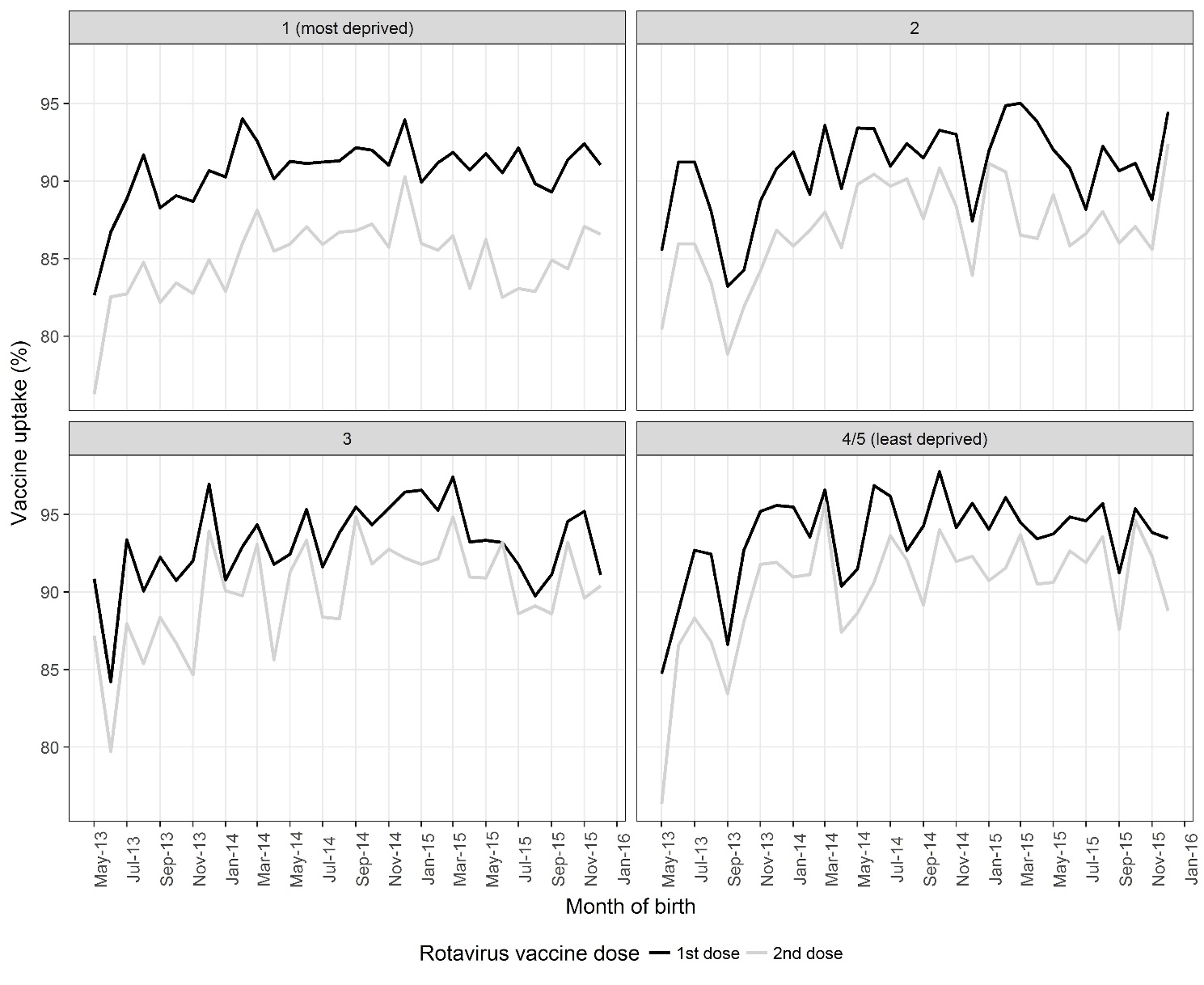 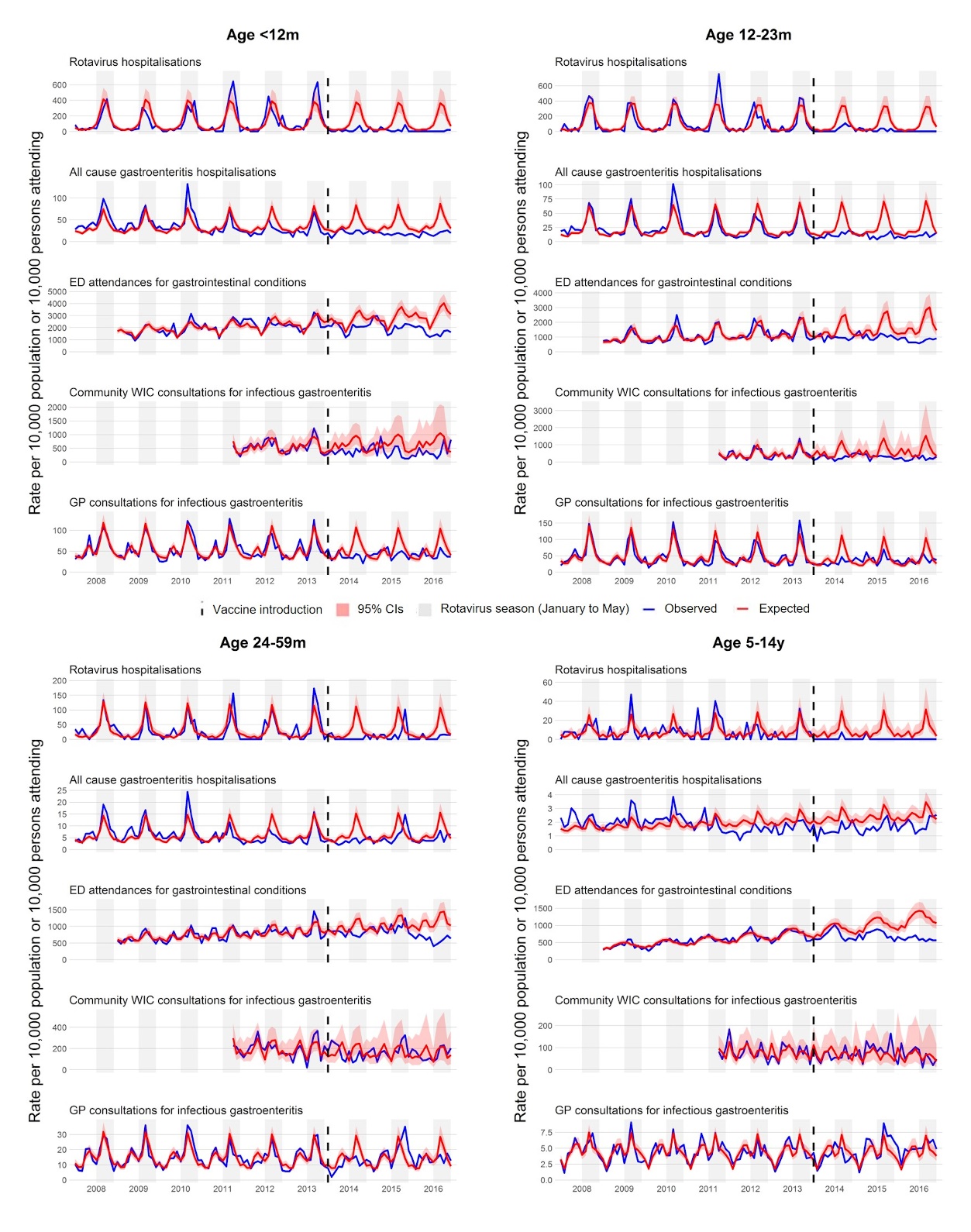 Figure 2. Trends in five study outcome measures for children aged 0-14 years in Merseyside, UK, July 2008 to June 2016. Each analysis examines trends, including comparison of observed incidence (blue line) after rotavirus vaccination (July 2013 to June 2016) in the UK with expected incidence (red line) and associated 95% confidence intervals (red shaded area) in the absence of vaccination. Expected incidence and 95% confidence intervals are based on predictions from regression models fitted to available historic data for each outcome measure. The black hashed line represents the introduction of rotavirus vaccine in the UK in July 2013.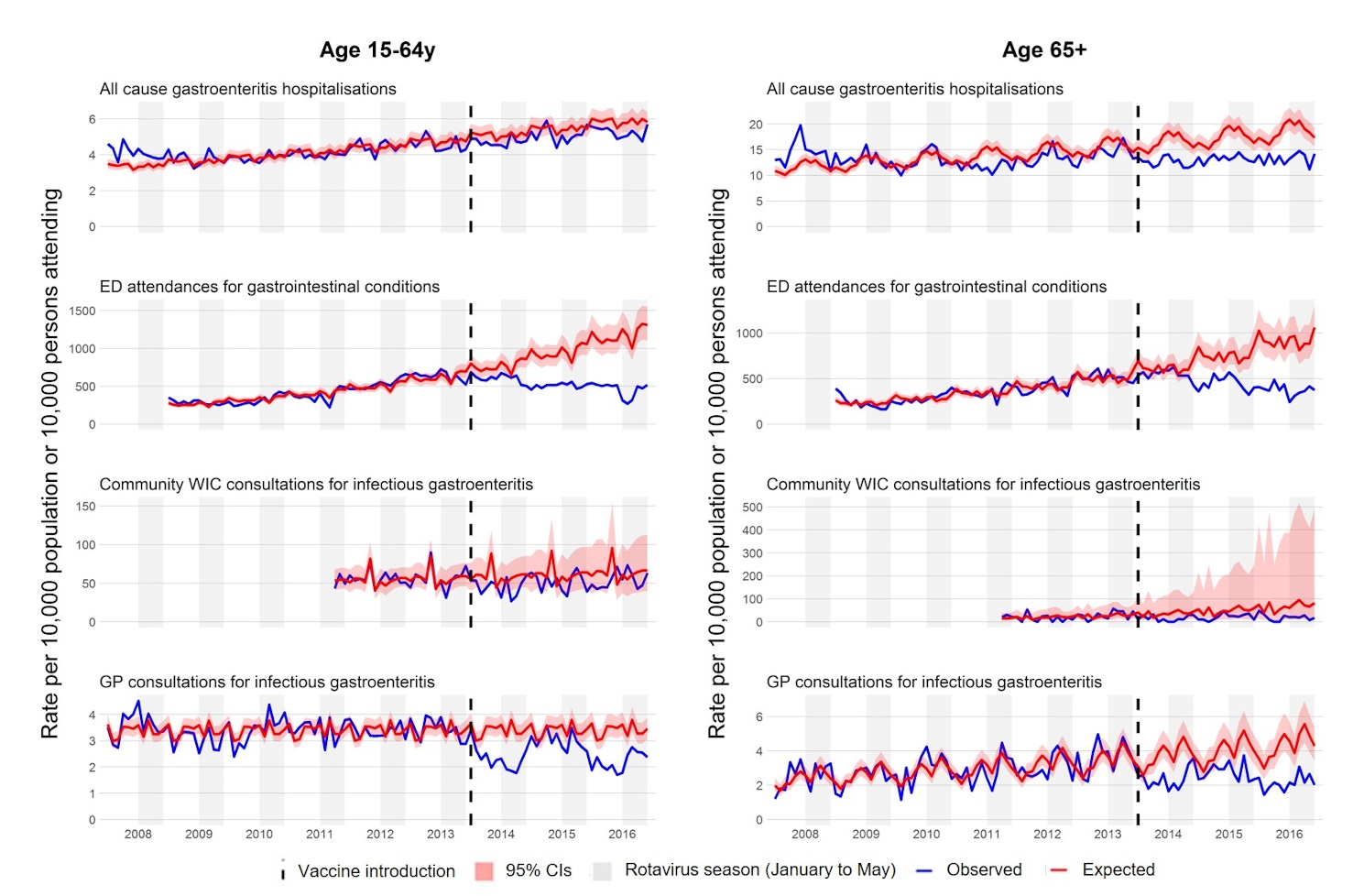 Figure 3. Trends in four study outcome measures for older children and adults aged 15+ years in Merseyside, UK, July 2008 to June 2016. Each analysis examines trends, including comparison of observed incidence (blue line) after rotavirus vaccination (July 2013 to June 2016) in the UK with expected incidence (red line) and associated 95% confidence intervals (red shaded area) in the absence of vaccination. Expected incidence and 95% confidence intervals are based on predictions from regression models fitted to available historic data for each outcome measure. The black hashed line represents the introduction of rotavirus vaccine in the UK in July 2013.Figure 4. Relative risk of hospitalisation with acute all cause-gastroenteritis prior to vaccine introduction, by age group and deprivation quintile, July 2004 to June 2013, Merseyside UK  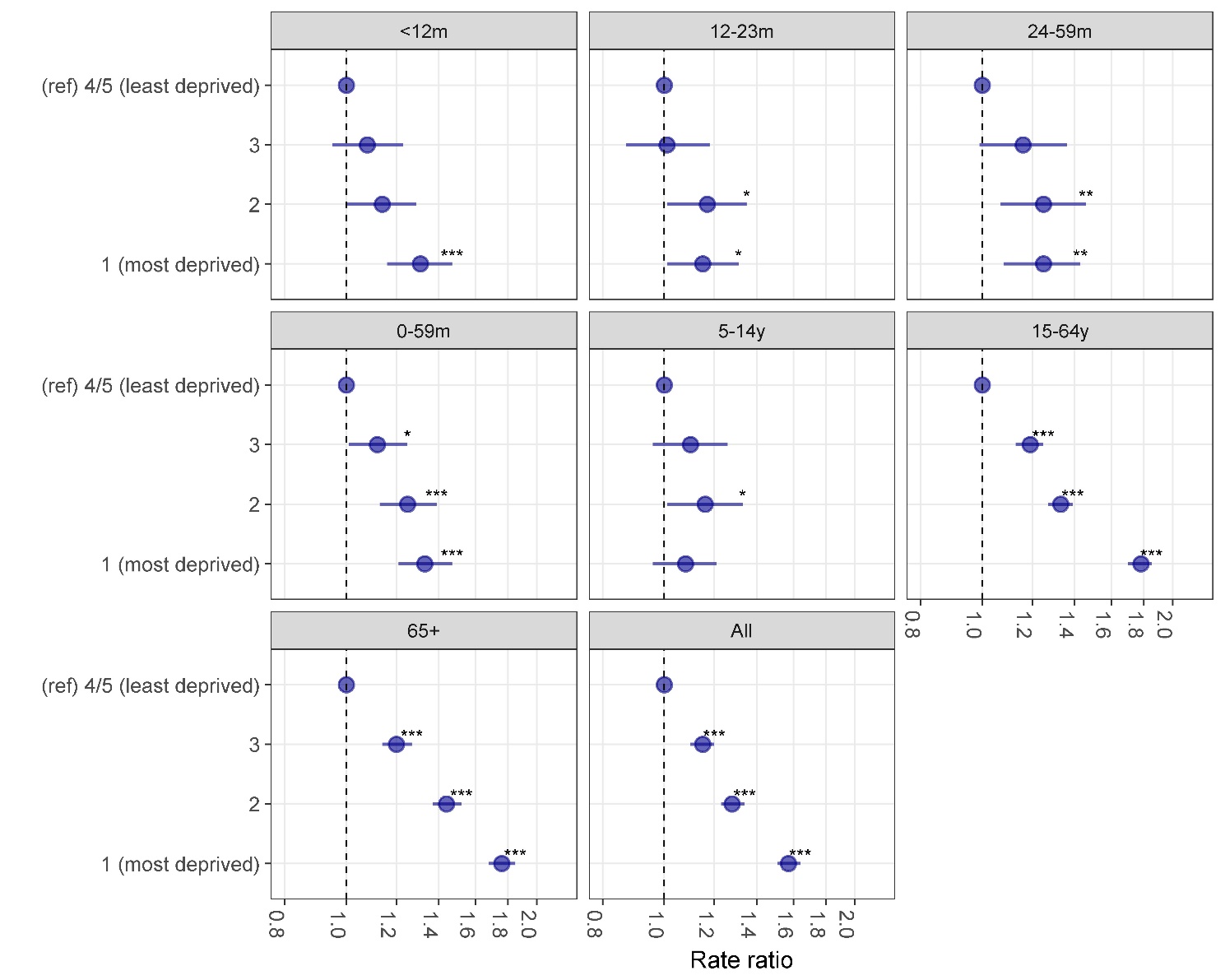 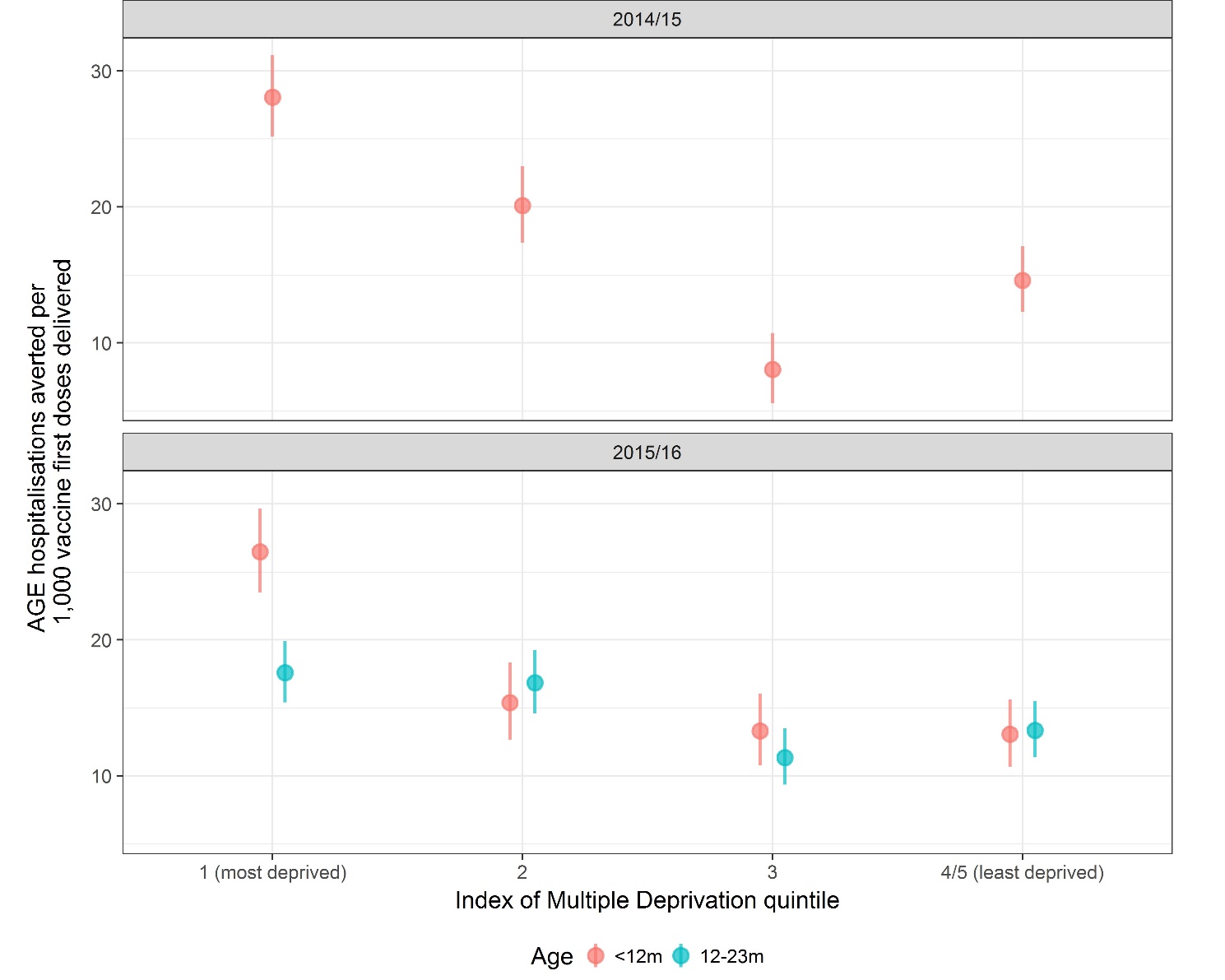 Figure 5. Estimated all-cause acute gastroenteritis hospitalisations averted per 1,000 vaccine first doses delivered in the 2014/15 and 2015/16 seasons for vaccine eligible cohorts aged <12 months and 12-23 months. [AGE, acute gastroenteritis]Age groupMean yearly rate of hospitalisations / attendances (per 10,000)¥Mean yearly rate of hospitalisations / attendances (per 10,000)¥Mean yearly rate of hospitalisations / attendances (per 10,000)¥Percent reduction in hospitalisations / attendance rates (95% CI)†Percent reduction in hospitalisations / attendance rates (95% CI)†Percent reduction in hospitalisations / attendance rates (95% CI)†Age grouppre-vaccinationpost vaccinationpost vaccinationPercent reduction in hospitalisations / attendance rates (95% CI)†Percent reduction in hospitalisations / attendance rates (95% CI)†Percent reduction in hospitalisations / attendance rates (95% CI)†Age groupObservedObservedExpected*Full yearJan-MayJun-DecHospitalisations for laboratory confirmed rotavirus to Alder HeyHospitalisations for laboratory confirmed rotavirus to Alder HeyHospitalisations for laboratory confirmed rotavirus to Alder HeyHospitalisations for laboratory confirmed rotavirus to Alder HeyHospitalisations for laboratory confirmed rotavirus to Alder HeyHospitalisations for laboratory confirmed rotavirus to Alder HeyHospitalisations for laboratory confirmed rotavirus to Alder Hey<12m1291412287 (78 to 93)94 (86 to 97)57 (10 to 81)12-23m1231610684 (73 to 91)87 (76 to 94)70 (19 to 91)24-59m33102966 (44 to 81)74 (52 to 87)35 ( to 70 to 77)5-14y70.3995 (84 to 99)96 (80 to 99.7)94 (71 to 99.7)Total 0-59m87128180 (70 to 87)88 (80 to 94)58 (25 to 77)Hospitalisations for all cause acute gastroenteritisHospitalisations for all cause acute gastroenteritisHospitalisations for all cause acute gastroenteritisHospitalisations for all cause acute gastroenteritisHospitalisations for all cause acute gastroenteritisHospitalisations for all cause acute gastroenteritisHospitalisations for all cause acute gastroenteritis<12m40223046846 (36 to 54)60 (49 to 69)35 (20 to 46)12-23m27112831150 (40 to 59)66 (56 to 74)37 (19 to 50)24-59m72547826 (11 to 39)33 (10 to 50)22 (1 to 38)5-14y18202832 (21 to 41)35 (19 to 48)29 (13 to 42)15-64y3960668 (2 to 14)11 (1 to 19)6 (1 to 13)65+13515721025 (19 to 30)28 (19 to 36)22 (15 to 29)Total 0-59m17810421344 (35 to 53)58 (46 to 67)35 (22 to 46)ED attendances for gastrointestinal conditions (no admission)ED attendances for gastrointestinal conditions (no admission)ED attendances for gastrointestinal conditions (no admission)ED attendances for gastrointestinal conditions (no admission)ED attendances for gastrointestinal conditions (no admission)ED attendances for gastrointestinal conditions (no admission)ED attendances for gastrointestinal conditions (no admission)<12m20341855281622 (11 to 33)30 (15 to 42)16 (2 to 29)12-23m1146892165031 (15 to 43)41 (19 to 57)23 (4 to 38)24-59m759759105412 (-4 to 25)14 (-15 to 36)10 (-6 to 24)5-14y552661103822 (11 to 31)17 (-2 to 33)25 (12 to 36)15-64y40550399329 (16 to 40)30 (4 to 49)28 (14 to 40)65+34143878821 (4 to 34)25 (-5 to 46)18 (-3 to 34)Total 0-59m12351124179523 (11 to 33)31 (12 to 45)18 (4 to 29)Walk-in centre attendances for infectious gastroenteritisWalk-in centre attendances for infectious gastroenteritisWalk-in centre attendances for infectious gastroenteritisWalk-in centre attendances for infectious gastroenteritisWalk-in centre attendances for infectious gastroenteritisWalk-in centre attendances for infectious gastroenteritisWalk-in centre attendances for infectious gastroenteritis<12m57437364437 (6 to 58)51 (12 to 73)25 (-26 to 55)12-23m46325660639 (0 to 63)67 (38 to 83)5 (-86 to 52)24-59m19615316718 (-20 to 44)36 (-12 to 64)-5 (-79 to 38)5-14y7971680 (-52 to 34)6 (-77 to 49)-6 (-86 to 39)15-64y55516124 (7 to 38)29 (0 to 49)21 (-4 to 40)65+22185247 (-15 to 75)56 (-43 to 86)38 (-72 to 78)Total 0-59m36223136332 (7 to 50)51 (22 to 69)12 (-27 to 39)GP consultations for infectious gastroenteritisGP consultations for infectious gastroenteritisGP consultations for infectious gastroenteritisGP consultations for infectious gastroenteritisGP consultations for infectious gastroenteritisGP consultations for infectious gastroenteritisGP consultations for infectious gastroenteritis<12m67449262819 (4 to 33)40 (27 to 51)3 (-20 to 21)12-23m59041849813 (-10 to 31)38 (11 to 56)-11 (-44 to 14)24-59m1841661728 (-14 to 26)7 (-29 to 33)9 (-20 to 31)5-14y535651-3 (-21 to 12)-7 (-38 to 17)0 (-23 to 19)15-64y41304126 (18 to 33)29 (17 to 40)23 (13 to 32)65+35294836 (25 to 45)43 (30 to 54)30 (13 to 43)Total 0-59m36328233113 (-3 to 26)29 (8 to 45)0 (-20 to 17)Age groupIndex of Multiple DeprivationEstimated national population (2016)[16]Hospitalisations averted at 95% vaccine uptakeHospitalisations averted at 95% vaccine uptakeHospitalisations averted at 95% vaccine uptakeAge groupIndex of Multiple DeprivationEstimated national population (2016)[16]N95% LCI95% UCI<12months1 (most deprived)174784439538984925<12months2149462218517952603<12months3126372159712921924<12months4/5 (least deprived)212359263421563147<12monthsTotal6629771081012-23 months1 (most deprived)17612929412579333012-23 months214986223972080274012-23 months312651713631124162112-23 months4/5 (least deprived)21848527712359321812-23 monthsTotal6709939472Data sourcePopulationOutcomeDenominator / offsetAge in months (m) or years (y)Time periodAlder Hey Children's NHS Foundation TrustRVGE Hospitalisations. Alder Hey's footprint covers the majority of Merseyside's childrenLaboratory confirmed rotavirus gastroenteritis. Rotavirus antigen detected by immunochromatography test (2005-2009 or by enzyme immunoassay (2002-2005, 2009-onwards) in a faecal specimen of a child with acute gastroenteritisTotal hospitalisations per month by age group 0-14y: <12m; 12-23m; 24-59m; 5-14yJuly 2002 to June 2016Hospital episode statistics - Admitted Patient CareMerseyside residents attending any hospital in the UKHospitalisation for all cause acute gastroenteritis. Identified by ICD-10 codes: A00-A09) or as non-infectious gastroenteritis (K52.9), in any diagnosis fieldYearly estimated age specific population of Merseyside. Source: Office for National Statistics; accessed through Public Health England [16]All ages: <12m; 12-23m; 24-59m; 5-14y; 15-64y; 65+July 2000 to June 2016Hospital episode statistics – Accident and EmergencyMerseyside residents attending three major emergency departments in MerseysideEmergency department attendance for gastrointestinal conditions (AE diagnosis code 26); excluding subsequent admissions. Missing diagnosis data was imputed for one emergency department between November 2010 and March 2011Total emergency department attendances (excluding subsequent admissions) per month by age groupAll ages: <12m; 12-23m; 24-59m;  5-14y; 15-64y; 65+July 2008 to June 2016Walk-in-Centre attendance recordsAttendances to a Walk-in-Centres in Wirral, covering an estimated resident population of 320,000Walk-in-Centre attendance for infectious gastroenteritis (Read codes: gastroenteritis—presumed infectious origin (A0812), diarrhoea of presumed infectious origin (A083); infantile viral gastroenteritis (A07y1); infectious gastroenteritis (A0803); enteritis due to rotavirus (A0762); and infectious diarrhoea (A082) All Walk-in-Centre attendances per month by age groupAll ages: <12m; 12-23m; 24-59m; 5-14y; 15-64y; 65+July 2011 to June 2016GP practice recordsConsultations at 136 GP practices in Merseyside, covering an estimated population of 790,000Consultations for infectious gastroenteritis (Read codes: as above for Walk-in-Centre)Yearly estimated GP registered population by age group. Data were available from 2010 to 2016, therefore estimates for 2007/2008 and 2008/2009 were synthetically estimated using predictions from linear regression models. Source: Public Health England and participating GP practicesAll ages: <12m; 12-23m; 24-59m; 5-14y; 15-64y; 65+July 2007 to June 2016